OPEN  HOUSE  SIGN-IN SHEET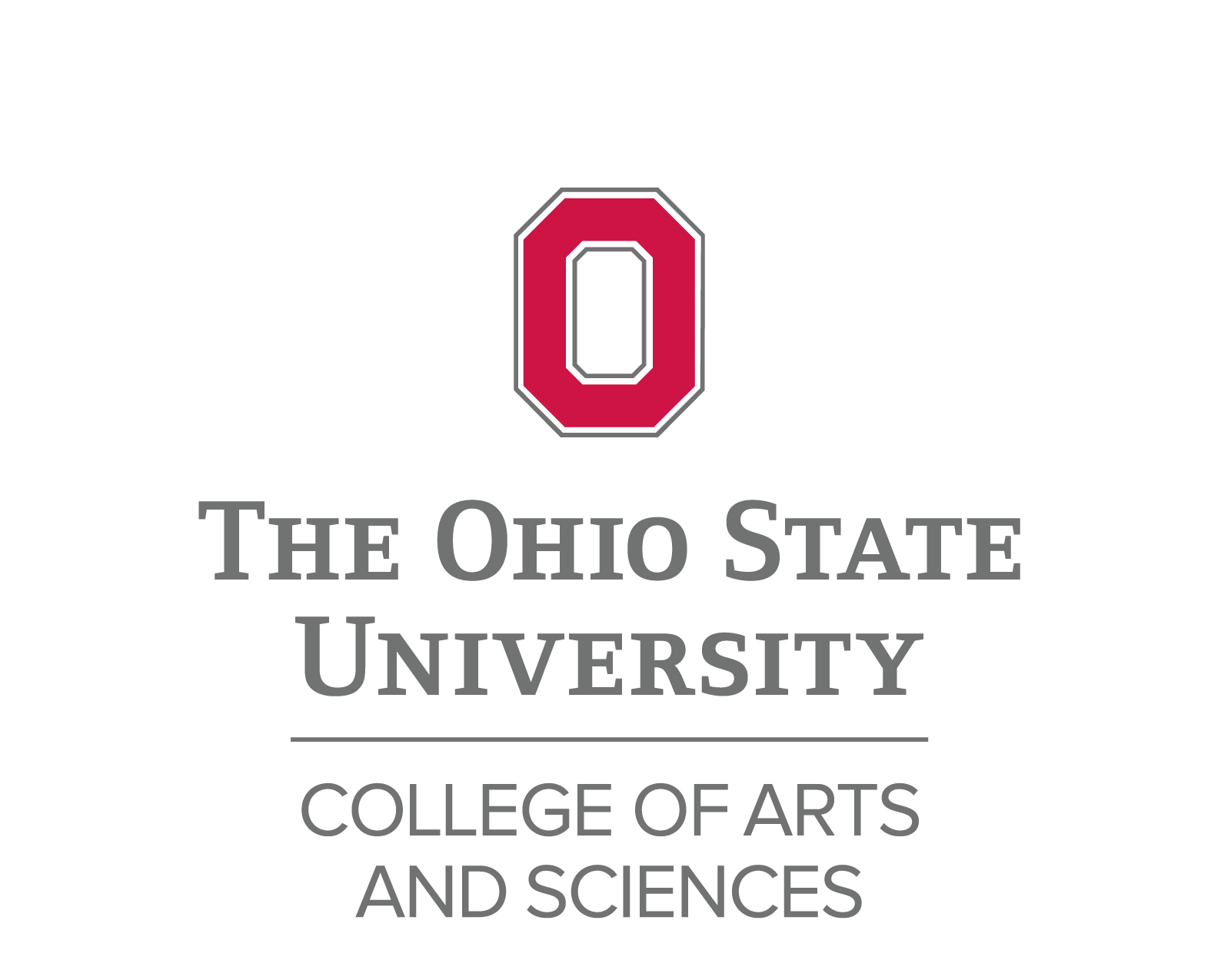 Parent NameEmailPhone